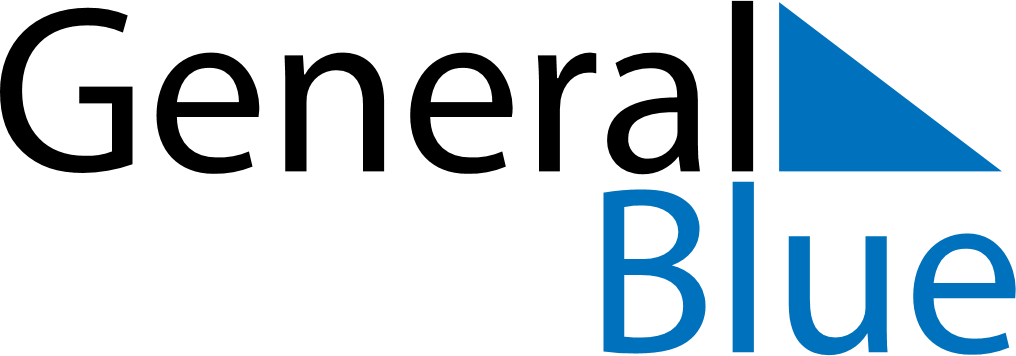 October 2018October 2018October 2018October 2018PeruPeruPeruSundayMondayTuesdayWednesdayThursdayFridayFridaySaturday12345567891011121213Battle of Angamos1415161718191920212223242526262728293031